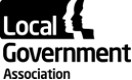 Meeting:  People and Places BoardDate: 10 January 2023People and Places forward planPurpose of reportFor directionSummaryThis short paper sets out future Board dates with proposals for discussion topics.
Is this report confidential?  No Recommendation/sThat the Board agree the forward plan.Contact detailsContact officer: Rebecca CoxPosition: Principal Policy AdviserPhone no: 07921 604 237 Email:	rebecca.cox@local.gov.ukPeople and Places forward planBackground  The Board will meet five times over the course of the Board cycle. The following table sets out an initial forward plan for lead members’ comment. The plan will be updated and further content added throughout the cycle in response to current events and Board priorities. At the November Board, members expressed an interest in a wide-ranging discussion encompassing a number of topics, including:the impact of the cost of living crisis in rural and coastal areastransport connectivity, particularly buses and HGV routingthe role of and opportunities for agriculture and food productionsecond homes, and affordable housing more broadly capacity and recruitment issues in non-metropolitan councils.Time on the January Board meeting is limited due to the number of projects that need member engagement before financial year end. The forward plan below suggests setting aside time at the March meeting to have a fuller discussion on these issues. In 2021, the Board commissioned Pragmatix Advisory to explore the economic challenges facing rural and coastal areas, with a particular focus on deprivation. One way to structure a Board discussion might be to use the 2021 report as a baseline for the discussion. Officers could review the report’s findings in light of any new evidence and consider progress made against its recommendations. It might be that members would wish to commission a fuller update to the report as a result of that discussion.DatePapersGuest speaker(s)23 September 2022Terms of referenceWork programmeLevelling Up Green jobs and retrofitEDI skills and employmentDigital inclusionGrowth fundingCllr Mark Hawthorne8 November 2022Final terms of referenceLGA Plan and reflections on new GovernmentBritain’s Leading EdgeGreen jobs, including new BEIS projectPlace pilots researchLevelling Up Locally inquiry Cllr Linda TaylorSarah Longlands, CLES10 January 2023Levelling Up Locally next steps Digital inclusion project findings Work Local next steps, including project updates on EDI skills and inclusion and green jobsEconomic development and LEP projectsGrowth project DMS Consulting; Cllr Mark Hawthorne Shared IntelligenceGrowth project suppliers 14 March 2023Overview discussion: key issues facing non-metropolitan local governmentDiscussion with the NFURural-proofing Whitehall policy and the Rural England Prosperity FundGrowth project findingsEDI skills and improvement findingsGreen jobs and retrofit project updateMinette Batters, NFU President (holding the date in her diary)Defra Minister and/or officialsGrowth project suppliers06 June 2023Britain’s Leading EdgeDigital connectivity updateBoard’s annual reportCllr Linda TaylorCllr Mark Hawthorne